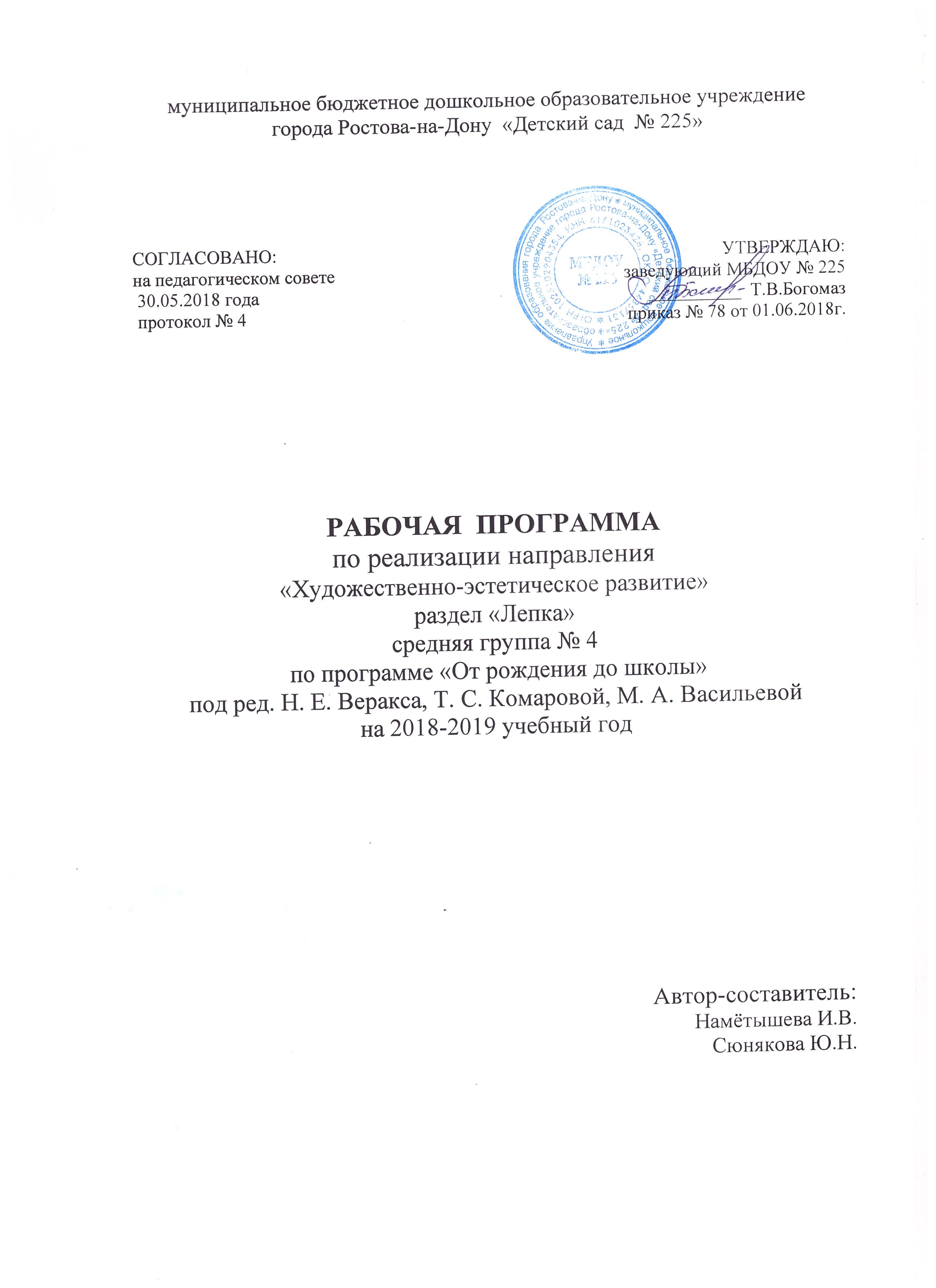 ПОЯСНИТЕЛЬНАЯ ЗАПИСКАРабочая программа базируется на общеобразовательной программе дошкольного образования «От рождения до школы» под редакцией Н.Е.Веракса, Т.С. Комаровой, М.А. Васильевой по направлению лепка.ЦЕЛИ:Развитие интереса к лепке; совершенствование умений в лепке.  Воспитание эмоциональной отзывчивости при восприятиипроизведений искусства. Воспитание желания и умения взаимодействовать со сверстниками при создании коллективных работ.ЗАДАЧИ: Вызвать положительный отклик на предложение лепить.Развивать эстетическое восприятие, образные представления , воображ6ение, эстетические чувства, художественно-творческие способности.Продолжать формировать умение рассматривать и обследовать предметы , в том числе с помощью рук.Обогащать представления детей об образовательном искусстве (иллюстрации к произведениям детской литературы, репродукции произведений живописи, народное декоративное искусство , скульптура малых форм и др. ) как основе развития творчества. Учить детей выделять и использовать средства выразительности в лепке.Закреплять умение сохранять правильную позу при лепке: не горбиться, не наклоняться низко над столом; сидеть свободно, не напрягаясь.Приучать детей быть аккуратными: сохранять вое рабочее место в порядке, по окончании работы убирать все со стола.Учить проявлять дружелюбие при оценке работ других детей.Лепка.Продолжать развивать интерес детей к лепке. Совершенствовать умение лепить из глины (пластилина, пластической массы).Закреплять приемы лепки, освоенные в предыдущих группах.Учить прищипыванию с легким оттягиванием всех краев сплюснутого шара, вытягиванию отдельных частей из целого куска, прищипыванию мелких деталей (ушки у котенка, клюв у птички). Учить сглаживать пальцами поверхность вылепленного предмета, фигурки.Учить приемам вдавливания середины шара, цилиндра для получения полой формы.Познакомить с приемом использования стеки. Поощрять стремление украшать вылепленные изделия узором при помощи стеки. Закреплять приемы аккуратной лепки.ПринципыРеализации рабочей программы по лепке основываются на основных принципах общеобразовательных программ  «От рождения до школы» под редакцией Н.Е. Вераксы, Т.С.Комаровой, М.А.Васильевой:принцип развивающего образования, целью которого является развитие ребенка;принцип научной обоснованности и практической применимости (содержания программы соответствует основным положениям возрастной психологии и дошкольной педагогики);принцип культуросообразности, который обеспечивает учет национальных ценностей и традиций в образовании, образование рассматривается как процесс приобщения ребенка к основным компонентам человеческой культуры;соответствиям критериям полноты необходимости и достаточности (поставляя решать поставленные цены и задачи при использовании разумного «минимума» материала);принцип единства воспитательных, развивающих и обучающих целей и задач образования детей дошкольного возраста, в ходе реализации которых формируется ключевые качества в развитии дошкольников;принцип интеграции образовательных областей в соответствии с возрастными возможностями образовательных областей;принцип комплексно-тематического построения образовательного процесса;построение образовательного процесса на адекватных возрасту формах работы с детьми, где основной формой работы с дошкольными и ведущим видом их деятельности является игра;варьирование образовательного процесса в зависимости от региональных особенностей;принцип преемственности между семи возрастными дошкольными группами и между детским садом и начальной школой.ФОРМЫ РЕАЛИЗАЦИИ:Рабочая программа реализуется в форме организованной образовательной деятельности. Занятия проходит 2 раза в месяц (в чередовании с аппликацией).Возраст детей: с 4 до 5 летУСЛОВИЯ РЕАЛИЗАЦИИ РАБОЧЕЙ ПРОГРАММЫ:МАТЕРИАЛЬНО- ТЕХНИЧЕСКОЕ ОБЕСПЕЧЕНИЕ:В группе имеется телевизор, DVD–проигрыватель, музыкальный центр.МЕТОДИЧЕСКОЕ ОБЕСПЕЧЕНИЕ:Методическая литература для педагога:Программа «ОТ РОЖДЕНИЯ ДО ШКОЛЫ»(под ред. Н.Е.Веракса, Т.С.Комаровой, М.А.Васильевой), Мозаика-Синтез, Москва, 2015г.Изобразительная деятельность в детском саду. Т.С.Комарова. Средняя группа. Мозаика-Синтез, Москва.2015Развитие художественных способностей дошкольников. Т.С.Комарова. Средняя группа. Мозаика-Синтез, Москва.2015Наглядно-дидактические пособия:Серия «Мир в картинках»:Филимоновская народная игрушка.Дымковская игрушка.Серия «Искуство-детям»:Филимоновские свистулькиДымковская игрушкаПособия для детей:Дымковская игрушка.Филимоновская игрушкаШкола семи гномов. Расписная игрушка.Настольно-дидактическая игра «Дымка» (стилевое лото).Настольно-дидактическая игра «Народные промыслы».ЭЛЕКТРОННЫЕ РЕСУРСЫ:Электронный банк презентации с учетом учебно-тематического планирования по программе «ОТ РОЖДЕНИЯ ДО ШКОЛЫ» (под ред. Н.Е.Вераксы, Т.С.Комаровой, М.А.Васильевой).УЧЕБНО-ТЕМАТИЧЕСКИЙ ПЛАНПРОГНОЗИРУЕМЫЕ РЕЗУЛЬТАТЫ:Развитие у воспитанников интереса к различным видам изобразительной деятельности;  совершенствование умений в рисовании (предметном, сюжетном, декоративном).Воспитание эмоциональной отзывчивости при восприятии произведений искусства.Воспитание желания и умения взаимодействовать со сверстниками при создании коллективных работ.К концу года дети должны уметь:Лепить из глины (из пластилина, пластической массы); лепить аккуратно.Прищипывать с легким оттягиванием всех краев сплюснутый шар, вытягивать отдельные части из целого куска.Прищипывать мелкие детали.Сглаживать пальцами поверхность вылепленного предмета, фигурки.Использовать прием вдавливания середины шара, цилиндра для получения полой формы.Украшать вылепленные изделия узором при помощи стеки.ДИАГНОСТИКА РЕЗУЛЬТАТИВНОСТИ:Диагностика уровня овладения изобразительной деятельностью и развитию творчества, критерии оценки уровня развития соответствует авторской методике Т.С. Комаровой по программе «ОТ РОЖДЕНИЯ ДО ШКОЛЫ» (под ред. Н.Е.Вераксы, Т.С.Комаровой, М.А.Васильевой).Дата№ занятияВид и темаКол-во часовПримечаниеСентябрьСентябрьСентябрьСентябрьСентябрь1Входная диагностика по программе «От рождения до школы»:Яблоки и ягоды 1 час2Большие и маленькие морковки1 часОктябрьОктябрьОктябрьОктябрьОктябрь3Грибы1 час4Рыбка1 час5Слепи, какую хочешь игрушку в подарок другу (братишке, сестренке)1 часНоябрьНоябрьНоябрьНоябрьНоябрь6Сливы и лимоны1 час7Уточка 1 часДекабрьДекабрьДекабрьДекабрьДекабрь8Девочка в зимней одежде1 час9Большая утка с утятами1 часЯнварьЯнварьЯнварьЯнварьЯнварь1011Вылепи какое хочешь игрушечное животноеДевочка в длинной шубке1 час1 часФевральФевральФевральФевральФевраль12Хоровод1 час13Мы слепили снеговиков1 часМартМартМартМартМарт14Мисочка1 час15Козленочек1 часАпрельАпрельАпрельАпрельАпрель16Мисочки для трех медведей1 час17Барашек1 часМайМайМайМайМай18Птичка клюет зернышки из блюдечка1 час19Итоговая диагностика по программе «От рождения до школы» - Как мы играли в подвижную игру «Прилет птиц»1 часИТОГО:1919 часов